Panama Canal1. Connects the _____________and ____________Oceans 2. Cuts through the country of ________________3. Creates a ____________and ___________shipping routes.4. Boosted Panama’s ________________5. ____________________much of the natural landscapes and _________________many natural waterways. Atacama Desert1. _______________________due to the ___________________ ________________ from the Andes. 2. One of the _______________________(dryer than the polar deserts)3. Over ____________________________call the Atacama home and use it for __________________________ (__________, tomatoes, cucumbers)4. ______________________is also very common, since this is their normal terrain.5. Mining _______________is also very common in the Atacama Desert.Amazon Rainforest1. Amazon is home to over _______________Square miles of forests. 2. Roughly ____________________of forests are lost _________________(20% total has been lost)3. Loss of ______________________for ________________________________species4. ________________is ________________________and isn’t suitable for long term farming, causing more deforestation5. _____________________help the GDP of South AmericaTerrace Farming1. Used in areas with high ____________________2. Creates ____________________area for farming3. Prevents ____________and ___________runoff. 4. Enables _________________of people throughout the _______________to farm and survive with various ___________ ________________________Slash and Burn1. ____________ technique used to ________________________by burning it2. Removes _________________life3. Often causes ____________________ fires(over ___________ in 2019 alone)4. Leaves behind ______________________5. Creates a _______________________for ______________ ______________________for thousands of South AmericansEl Nino 1. _________________currents from the ______________ _____________________sea temperatures.2. ____________and __________are ________due to the ____________________________3. ___________________ of the regions are hurt. 4. Areas on land also see a ___________________, causing __________________Name________________________Date_____________ISN# 4.13HEI of Latin AmericaHEI is how __________________________the ____________________________ both ____________________and __________________ways to make life ___________________/better (for people). 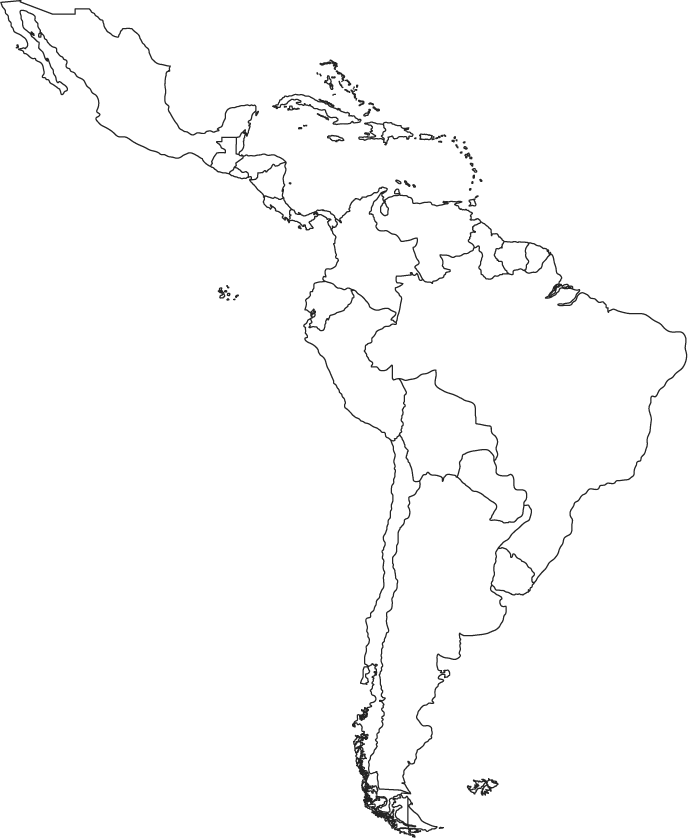 Name________________________Date_____________ISN# 4.13HEI of Latin AmericaHEI is how __________________________the ____________________________ both ____________________and __________________ways to make life ___________________/better (for people). 